Diophante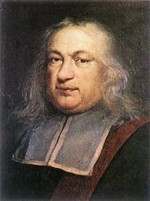 Localité : Alexandrie, en Égypte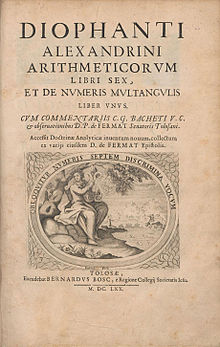 Période de temps : Œuvre : AlgèbreNationalité : Grec                             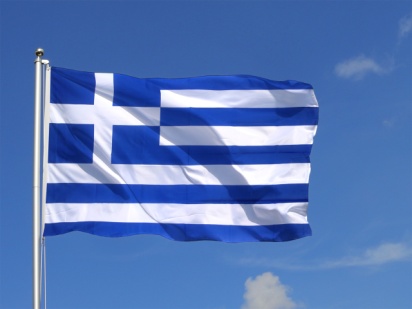        X+Y+Z=22W+     Y+Z=24W+X+Y    =31W+X     +Z=283W+3X+3Y+3Z=105W+X+Y+Z=35W=13  X=11  Y=7  Z=4